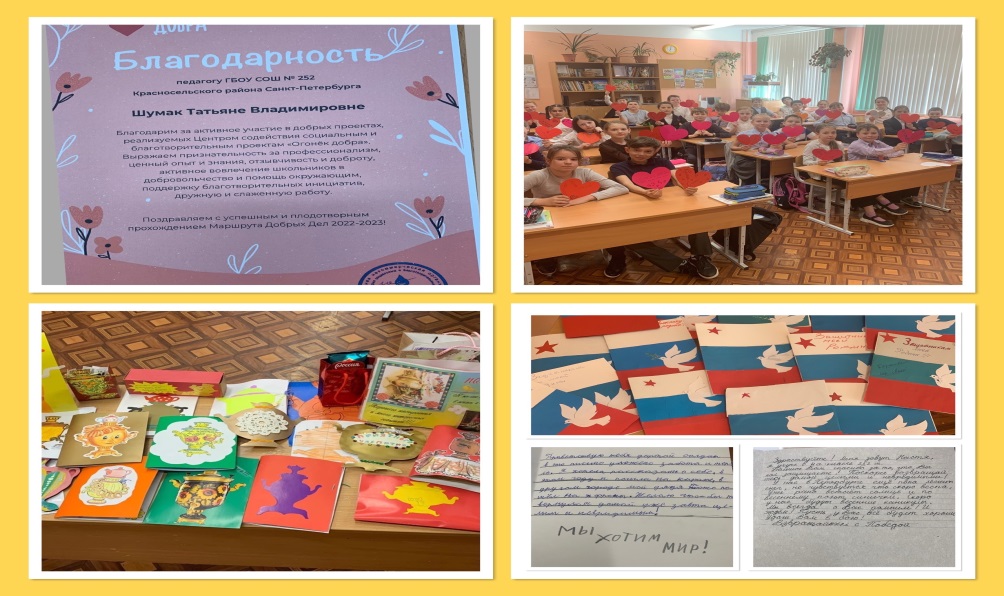 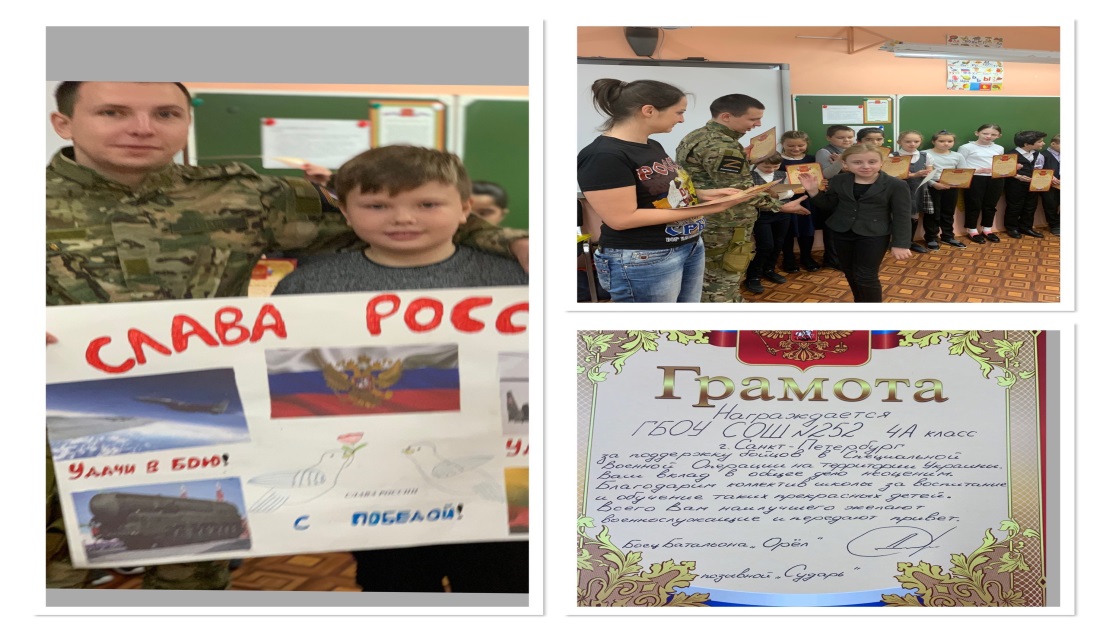 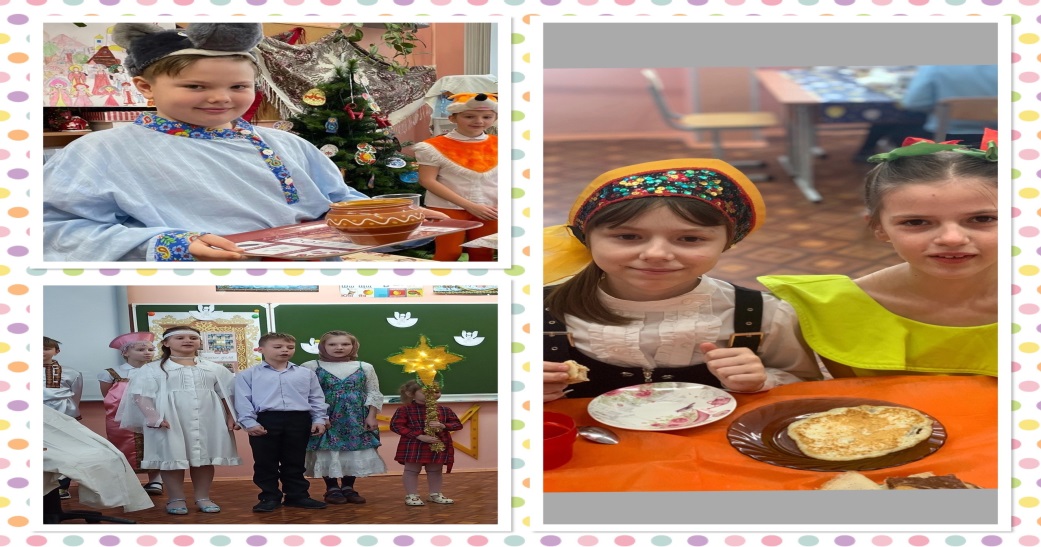 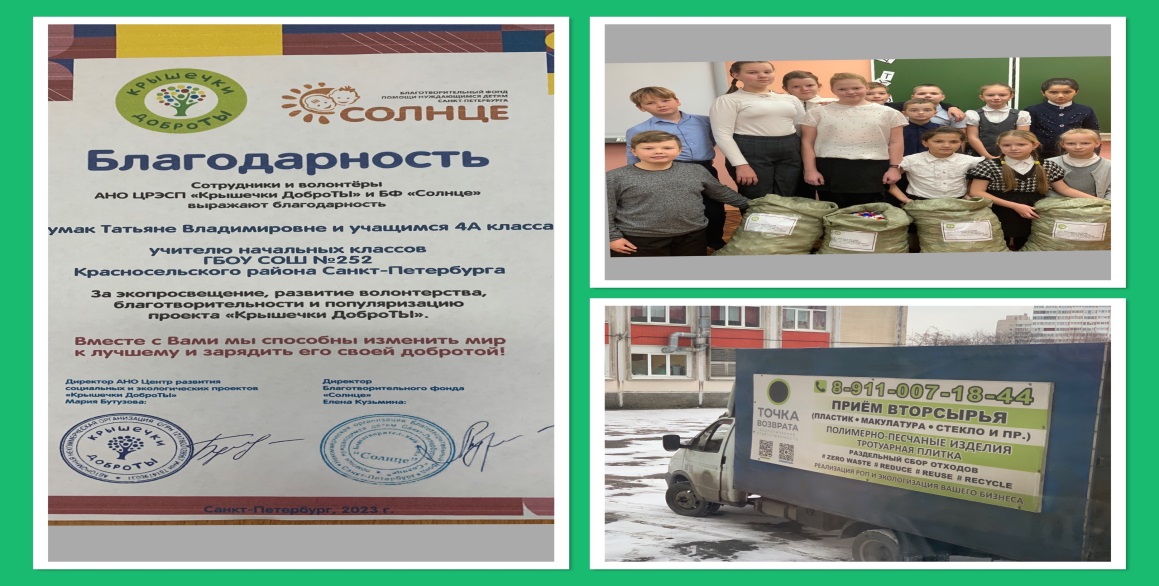                              КУРС внеурочной деятельности «Огонек добра».  Руководитель: Шумак Т.В.